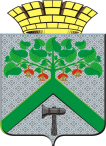 Финансовое управление АДМИНИСТРАЦИИВерхнесалдинскоГО городскоГО округАПРИКАЗот 28 октября 2021 г.						                            №112                                                    г. Верхняя СалдаО внесении изменений в Перечень главных администраторов источников внутреннего финансирования дефицита бюджета Верхнесалдинского городского округа, утвержденный решением Думы городского округа от 22.12.2020 № 322 «Об утверждении бюджета Верхнесалдинского городского округа на 2021 год и плановый период 2022-2023 годов»В соответствии с пунктом 2 статьи 23 Бюджетного кодекса Российской Федерации, приказом Министерства финансов Российской Федерации от                08 июня 2020 года № 99н «Об утверждении кодов (перечней кодов) бюджетной классификации Российской Федерации на 2021 год (на 2021 год и на плановый период 2022 и 2023 годов» (в редакции приказа Минфина России от                         12 июля 2021 года № 100н), в целях уточнения наименования кода классификации источников внутреннего финансирования дефицита бюджетаПРИКАЗЫВАЮ:1.Внести в Перечень главных администраторов источников внутреннего финансирования   дефицита   бюджета   Верхнесалдинского   городского   округа на 2021 год и плановый период 2022-2023 годов, утвержденный решением Думы городского округа от 22.12.2020 года № 322 «Об утверждении бюджета Верхнесалдинского городского округа на 2021 год и плановый период 2022-2023 годов», следующие изменения:1) строку 2 таблицы изложить в новой редакции:«»;2) строку 4 таблицы изложить в новой редакции:«».2. Настоящий приказ вступает в силу с момента его подписания и распространяет свое действие на правоотношения, возникшие с 01 января 2021 года.3. Настоящий приказ разместить на официальном сайте Верхнесалдинского городского округа http: //v - salda.ru.4. Контроль за исполнением настоящего приказа оставляю за собой.Начальник  Финансового управленияадминистрации   Верхнесалдинского   городского округа                                                                              С.В. Полковенкова2.90101 02 00 00 04 0000 710Привлечение кредитов от кредитных организаций бюджетами городских округов в валюте Российской Федерации4.90101 03 01 00 04 0000 710Привлечение кредитов из других бюджетов бюджетной системы Российской Федерации бюджетами городских округов в валюте Российской Федерации